Communiqué de presseConférence débat sur le rapport de l’UNFPA(Fonds des Nations Unies pour la population)« Huit milliards d’humains, un horizon infini de possibilités – Défendre les droits et la liberté de choix »Organisé par La Chaire UNESCO Santé Sexuelle & Droits Humains et l’Université Paris CitéJeudi 29 Juin 2023de 16h à 18h30Université Paris Cité – Salle du ConseilSite des cordeliers – UFR de Médecine15 rue de l’Ecole de Médecine75006 ParisContact Presse : Charlotte SERRANO – serrano.charlotte10@gmail.com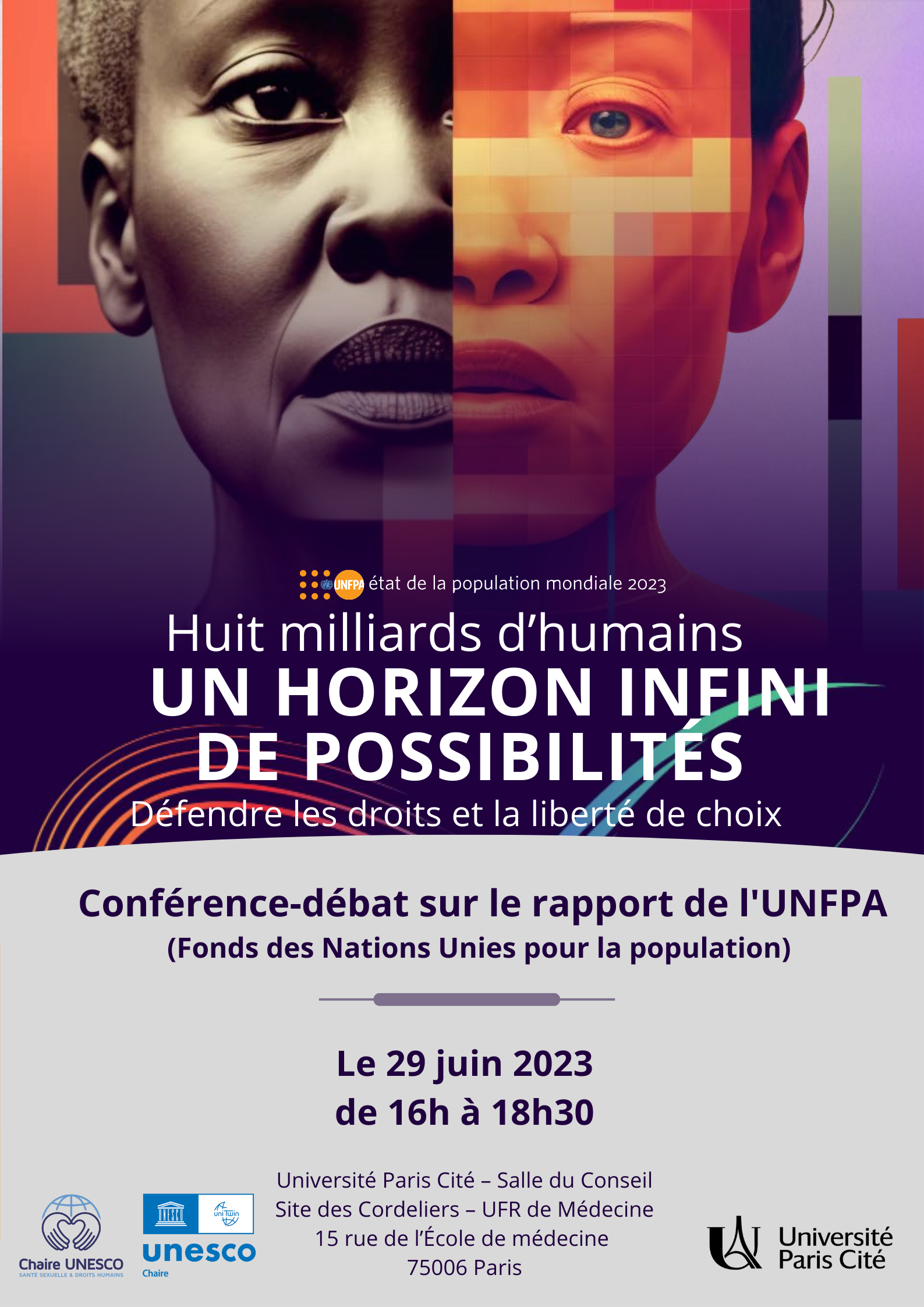 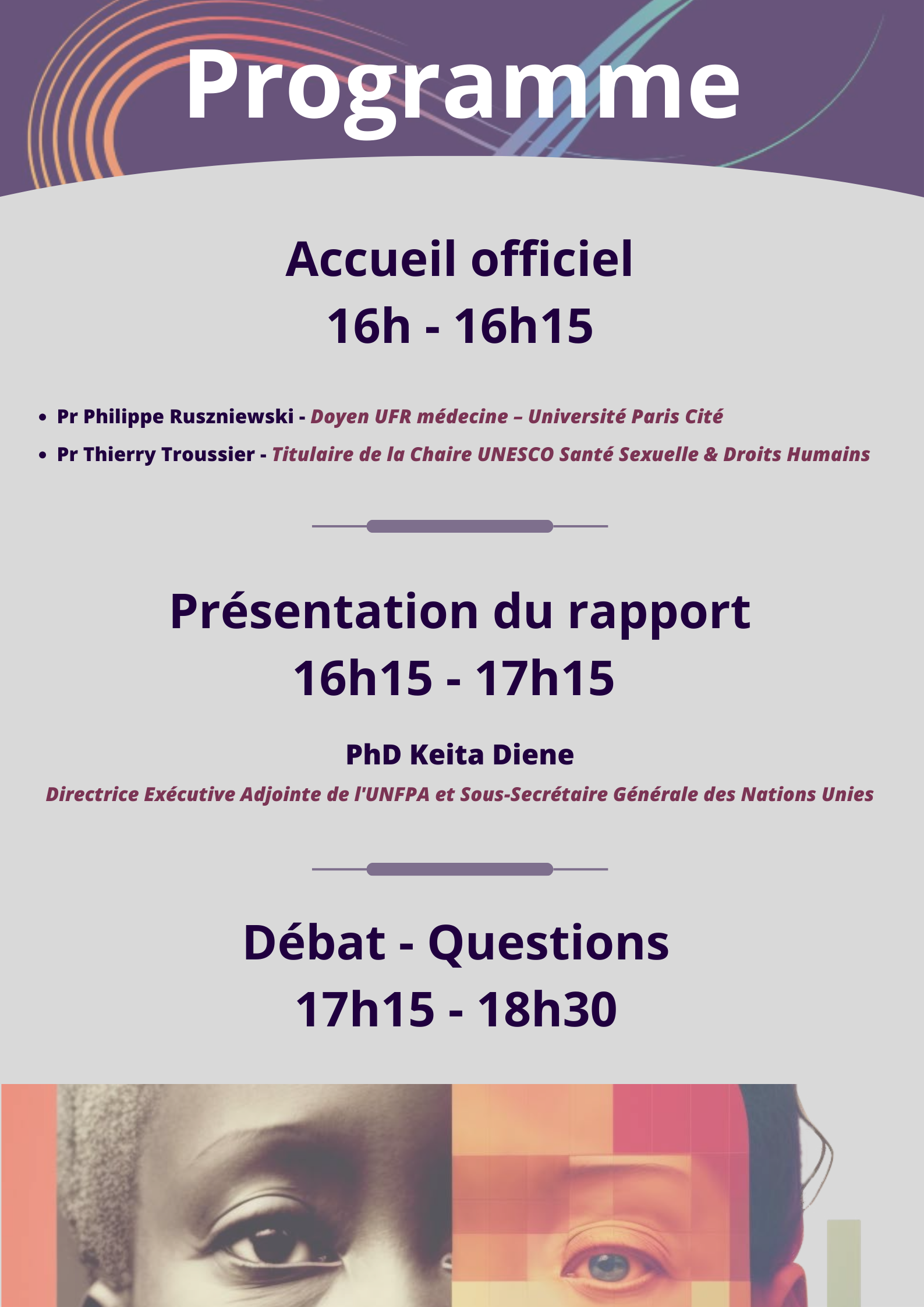 Résumé : Le rapport du Fonds des Nations Unies pour la population fait état d’une anxiété croissante face aux changements démographiques et appelle à repenser radicalement la manière dont les pays abordent ces évolutionsIl invite à abandonner les discours politiques et médiatiques excessifs sur l’explosion ou l’effondrement de la population en encadrant notamment l’usage des statistiques. Au-delà de l’intérêt pour le rythme reproductif des êtres humains, les dirigeants doivent se préoccuper de la liberté que les individus, en particulier les femmes, ont de faire leur propre choix de procréation. Cette liberté est peu souvent respectée comme le montrent plusieurs chiffres alarmants de ce rapport. Dans les 68 pays ayant communiqué des données, 44 % des femmes et des filles en couple n’ont pas le droit de prendre des décisions éclairées concernant leur corps, leurs rapports sexuels, le recours à la contraception et l’accès aux soins de santé. Par ailleurs, on estime que 257 millions de femmes à travers le monde n’ont pas accès à des méthodes contraceptives sûres et fiables.Le rapport rappelle que la planification familiale est un outil favorisant l’autonomie des individus mais ne doit pas être utilisée à un des fins de contrôle de la fécondité dans un pays. Sur cette question de la procréation, les femmes doivent pouvoir rester libre sans subir la pression des spécialistes et des responsables politiques. Le rapport recommande d’adopter des politiques centrées sur l’égalité des genres et des droits (congé parental, crédits d’impôt pour les personnes ayant des enfants…) et sur l’accès universel à la santé et aux droits en matière de sexualité et de procréation. Selon le rapport, cette approche permet d’engendrer des retombées économiques positives et de créer des sociétés résilientes face aux tendances démographiques. Ce rapport a pour objectif de favoriser l’accès des personnes aux moyens de contraception et aux informations et services vitaux en matière de santé reproductive. L’organisation donne également aux femmes et aux filles les moyens de prendre des décisions éclairées concernant leur corps et leur vie.Comment s’y rendre ? 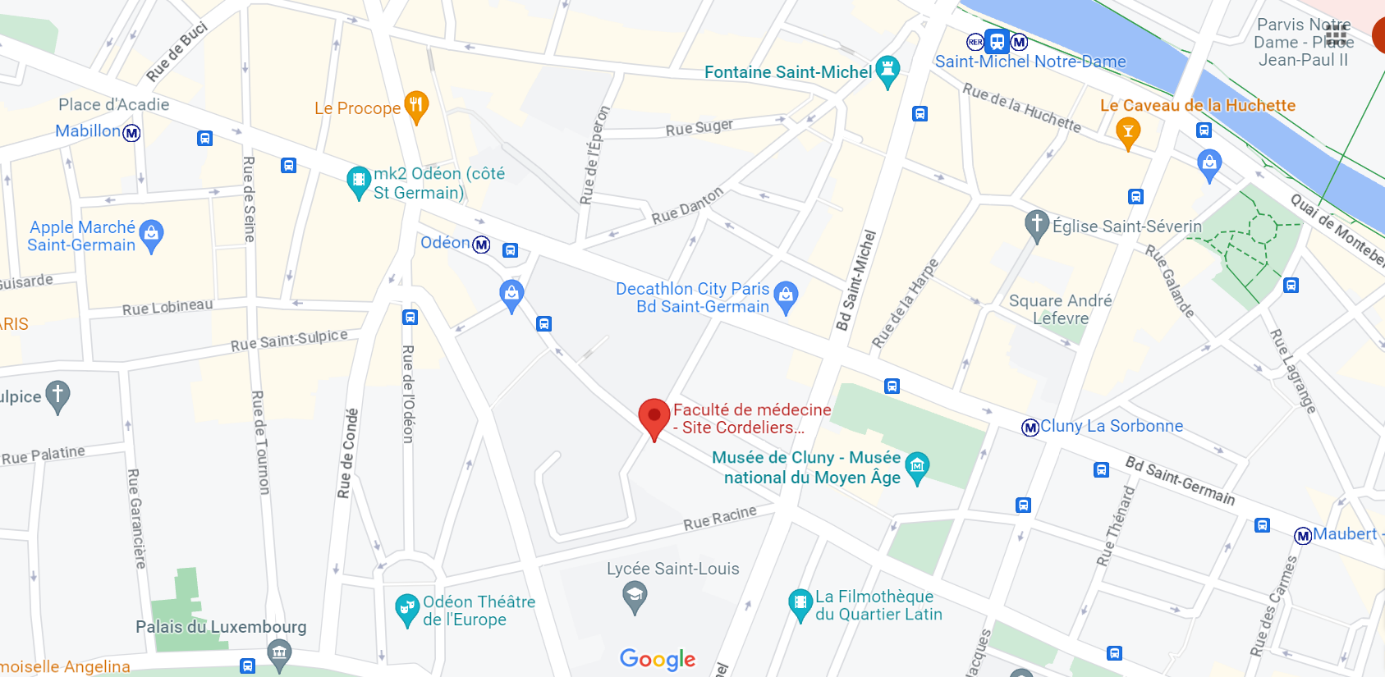 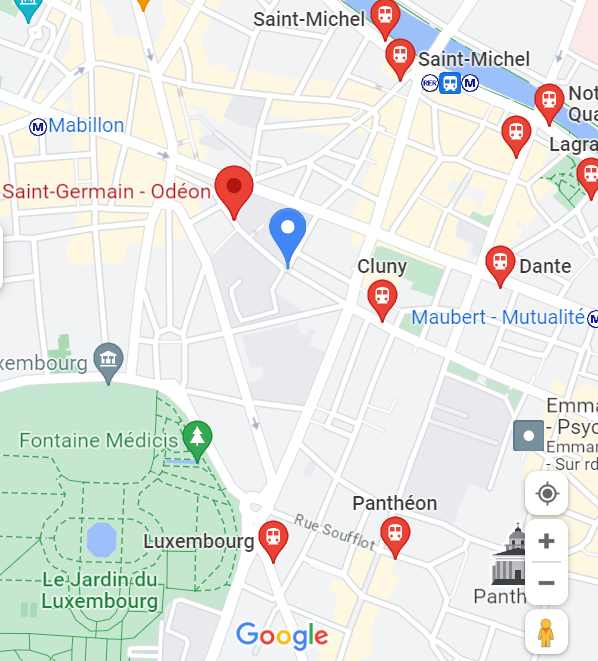 Ligne de Bus :	Arrêt Cluny : 63, 86Saint-Germain-Odéon : 63, 86, 87, N12, N13Arrêt Dante : 47, 87, N15, N22Arrêt Saint-Michel : 96Arrêt Luxembourg : 21, 27Metro : Ligne 4 et 10 - Arrêt Odéon – Sortie Porte de ClignancourtLiens utiles :Chaire UNESCO Santé sexuelle & Droits humains : http://www.santesexuelle-droitshumains.org Com’Santé : https://formation-sante-sexuelle.fr Vous voulez plus d’informations : Contactez-nous ! Charlotte SERRANO serrano.charlotte10@gmail.comRejoignez-nous sur YouTube : « Santé sexuelle pour tous »FB : Chairesantesex Twitter : Chairesantesex TikTok : @mysexmyrightsInstagram : mysexmyrights